Mansfield Town FC Football Education ProgrammePlayer Profile FormPlease complete the form fully and clearly. Please submit the form back to the club as soon as possible to the below e-mail address:Jamie McGuire						Mansfield Town F.C.		 						Jmcguire@brooksbymelton.ac.ukTo be completed and signed by the players and parents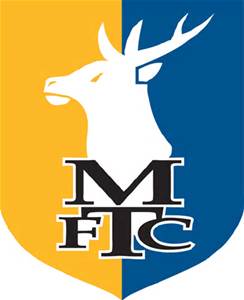 Name (Players)PhoneHomePhoneMobileE-mail Address Players or ParentsE-mail Address Players or ParentsDate of birth:Height:Weight:Full address(including postcode) Preferred Position                                 Previous Clubs